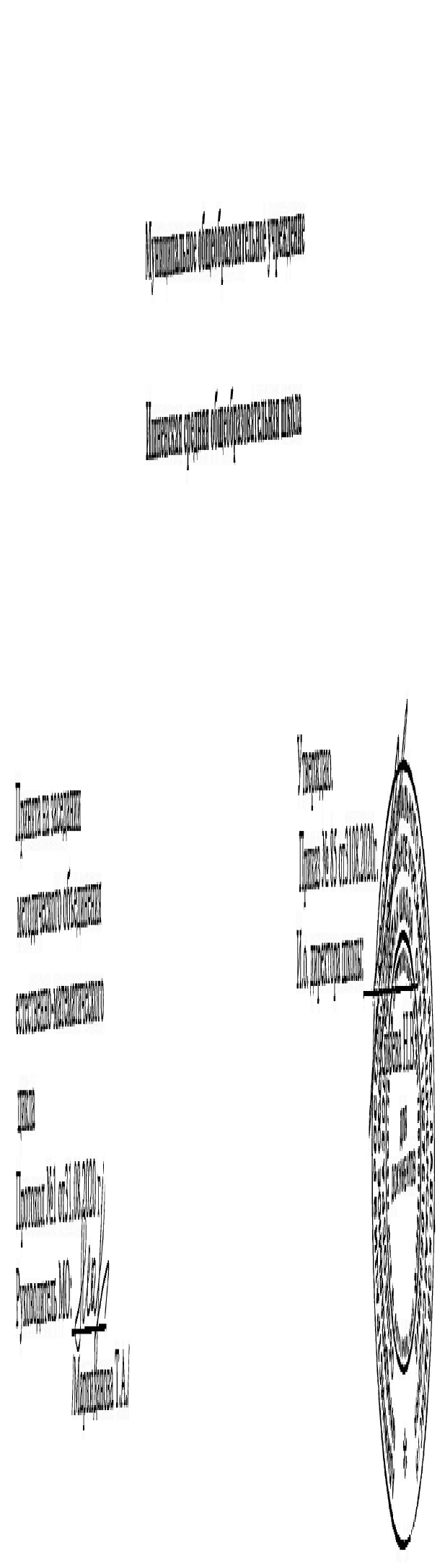 РАБОЧАЯ ПРОГРАММАпо  биологии 5 классБазовый уровеньУчитель:  Маркиданова Т.А.2020- 2021  учебный годПояснительная записка.1.1. Описание места учебного предмета в учебном планеРабочая программа по предмету «Биология»  адресована 5 классу общеобразовательной школы.Программа определяет минимальный объем содержания курса биологии для основной школы и предназначена для реализации требований ФГОС второго поколения .Входит в федеральный компонент плана основного общего образования.В соответствии с учебным планом и календарным учебным графиком школы, программа рассчитана на  1 год обучения: 35 часа по 1 часу в неделю.1.2. Описание учебно-методического комплекта, включая электронные ресурсыДля реализации программы используется УМК:1. Программа Биология. 5—9 классы : рабочая программа к линии УМК «Биология» : учебно-методическое пособие Сивоглазов В. И. — М. : Просвещение, 2019. ;2. Учебник для общеобразовательных учрежденийСивоглазов В. И., Плешаков А.А.  Биология. 5 класс Просвещение, 20193. Комплект цифровых образовательных ресурсов:Изучаем биологию http://learnbiology.narod.ru1.3. Планируемые результаты освоения учебного предмета, курсаОбучение биологии в 5 классе должно быть направлено на достижение обучающимися следующих личностныхрезультатов:освоение основных принципов и правил отношения к живой природе, основ здорового образа жизни;реализация установок здорового образа жизни;сформированность познавательных интересов и мотивов, направленных на изучение живой природы; анализировать, сравнивать, делать выводы и др.; эстетического отношения к живым объектам.Метапредметными результатами освоения учениками 5 класса программы по биологии являются:овладение составляющими исследовательской и проектной деятельности, включая умения видеть проблему, ставить вопросы, давать определения, понятия, наблюдать, проводить эксперименты, делать выводы.умение работать с разными источниками биологической информации (в тексте учебника, биологический словарях и справочниках), анализировать и оценивать информацию.способность выбирать целевые и смысловые установки в своих действиях и поступках по отношению к живой природе, здоровью.умение использовать речевые средства для дискуссии, сравнивать разные точки зрения, отстаивать свою позицию.Предметными результатами освоения учениками 5 класса программы по биологии являются:1. В познавательной (интеллектуальной) сфере:выделение существенных признаков биологических объектов (отличительных признаков живых организмов; клеток и организмов растений, животных, грибов и бактерий; организма человека; видов, экосистем; биосферы) и процессов (питания, дыхания, выделения, транспорт веществ, рост, развитие, размножение, регуляция жизнедеятельности организмов).приведение доказательств взаимосвязи человека и окружающей среды; необходимости защиты окружающей среды;объяснение роли биологии практической деятельности людей; роли различных организмов в жизни человека; значение биологического разнообразия для сохранения биосферы;различие на таблицах частей и органоидов клетки; на живых объектах и таблицах органов цветкового растения, органов и систем органов животных; съедобных и ядовитых грибов; опасных для человека растения и животных;сравнение биологических объектов и процессов, умение делать выводы на основе сравнения;выявление взаимосвязей между особенностями строения клеток, тканей, органов, системой органов и их функциями;овладение методами биологической науки: наблюдения и описания биологических объектов; постановка биологических экспериментов и объяснение их результатов.2. В ценностно-ориентационной сфере:знание основных правил поведения в природе и основ здорового образа жизни.В сфере трудовой деятельности:знание и соблюдение правил работы в кабинете биологии;соблюдение правил работы с биологическими приборами и инструментами (препаровальные иглы, скальпели, лупы, микроскопы).4. В сфере физической деятельности:освоение приёмов выращивания и размножения культурных растений, ухода за ними.5. В эстетической сфере:выявление эстетических достоинств объектов живой природы.1.4. Формы, периодичность и порядок текущего контроля успеваемости промежуточной аттестации обучающихсяТекущий контроль успеваемости обучающихся проводится в течение учебного периода (четверти):- контроль устного ответа обучающихся осуществляется выборочно на каждом уроке; - контроль самостоятельной работы обучающихся осуществляется на каждом уроке;- контроль и оценка выполнения практической  или лабораторной работы  осуществляется в течение изучения тем и разделов.2. Содержание учебного предмета, курса3.  Поурочно-тематическое планирование к рабочей программеНазвание темыКоличество часовКонтрольные работы Лабораторные практические работыВведение7        2    3Раздел 1. Строение организма 9        1    3Раздел 2. Многообразие живых организмов15        1     6Повторение3№урокаТема урокаОсновное содержание урокаПланируемые результаты обученияПланируемые результаты обученияВиды и формыконтроляДомашнее задание№урокаТема урокаОсновное содержание урокаОсвоение предметных знанийПрактическая работаВиды и формыконтроляДомашнее заданиеВведение (7 ч)Введение (7 ч)Введение (7 ч)Введение (7 ч)Введение (7 ч)Введение (7 ч)Введение (7 ч)11. Биология - наука о живой природе Инструктаж по технике безопасности Биология — наука о живой природе. Из истории биологии. Развитие биологических знаний. Система биологических наук. Значение биологии в жизни человекаЗнать и соблюдать правила работы в кабинете биологии, технику безопасности.Выявлять взаимосвязь человека и живой природы. Оценивать роль биологических наук в наши дни. Оценивать значение биологических знаний для каждого человекаОпрос, вводная диагностикаОтвет н вопрос стр 7,таблица стр92Методы изучения природы. Лабораторная работа№1Методы исследования: наблюдение, эксперимент, измерение. Приборы и инструменты. Биологические приборы и инструменты, их использование. Этапы научного исследования. Правила работы в лабораторииуметь определять основные методы биологических исследований; объяснять понятия: опыт, наблюдение, гипотеза; характеризовать методы биологических исследований; соблюдать правила поведения и работы с приборами и инструментами в кабинете биологии; пользоваться различными способами измерения длины, температуры, времени.Лабораторная работа «Знакомство с оборудованием для научных исследований.Контроль самостоятельной работы .Начать таблицу стр 123Строение и правила работы с микроскопом Лабораторная работа№2Знать строение микроскопа, уметь настраивать свет, соблюдать технику безопасностиЛабораторная работа «Строение и работа с микроскопом»Контроль самостоятельной работы .Знать устройство микроскопа и алгоритм работы стр 454Разнообразие живой природы. Царства живой природыКлассификация живых организмов. Роль К. Линнея в создании систематики живых организмов. Систематика — раздел биологии. Вид — единица классификации. Царства живой природы. Вирусы — неклеточная форма жизниОбъяснять сущность понятия «классификация». Осознавать предмет и задачи науки систематики. Различать основные таксоны классификации: вид царство. Характеризовать вид как наименьшую единицу классификацииКонтроль самостоятельной работы .Работа с текстом стр 18 задания 1,35. Среда обитания.ЭкологическиефакторыСреды обитания: водная, наземно-воздушная, почвенная, организменная. Экологические факторы. Факторы неживой природы. Факторы живой природы. Деятельность человека как экологический фактор.Объяснять сущность понятия «окружающая среда». Различать и характеризовать действия факторов среды, приводить конкретные примеры. Анализировать примеры хозяйственной деятельности человека и их влияние на живую природуКонтроль самостоятельной работыВыполни задания стр 22 задание 26Среда обитания (водная, наземно- воздушная)Лабораторная работа№3Среда обитания. Места обитания. Особенности водной и наземно- воздушной сред обитания Различать понятия «среда обитания» и «место обитания». Характеризовать особенности водной и наземно-воздушной сред обитания. Приводить примеры обитателей сред. Выявлять особенности строения живых организмов, связанные со средой обитанияЛабораторная работа «Определение (узнавание) наиболее распространённых растений и животныхКонтроль самостоятельной работыСтр 30 звполнить таблицу7. Среда обитания(почвенная,организменная)Особенности почвенной и организменной сред обитанияХарактеризовать особенности почвенной и организменной сред обитания. Приводить примеры обитателей сред. Выявлять особенности строения живых организмов, связанные со средой обитания. Наблюдать природные явления, фиксировать результаты наблюдений, делать выводы. Систематизировать знания о средах обитания и их обитателях. Соблюдать правила поведения в природеКонтроль самостоятельной работыСтр 35 задание 1Раздел 1. Строение организма (9 ч)Раздел 1. Строение организма (9 ч)Раздел 1. Строение организма (9 ч)Раздел 1. Строение организма (9 ч)Раздел 1. Строение организма (9 ч)Раздел 1. Строение организма (9 ч)Раздел 1. Строение организма (9 ч)87. Что такое живой организмОсновные признаки живых организмов: обмен веществ и энергии, рост, развитие, раздражимость, движение, размножение, постоянство внутренней средыСравнивать отличительные признаки живого и неживого. Характеризовать основные свойства живых организмовКонтроль самостоятельной работыЗнать основные признаки живого9Строение клетки Лабораторная работа№4Открытие клетки. Строение клетки. Основные органоиды клетки, их значение. Одноклеточные, колониальные и многоклеточные организмы.Выявлять на рисунках и в таблицах основные органоиды клетки. Сравнивать строение растительной и животной клеток, находить черты сходства и различия. Научиться работать с лупой и микроскопом, знать устройство микроскопа. Соблюдать правила работы с микроскопом. Научиться готовить микропрепараты. Наблюдать основные органоиды клетки под микроскопом. Находить их в таблицах, на рисунках и в микропрепаратах. Фиксировать результаты наблюдений, делать выводыЛабораторная работа «Строение клетки»Контроль самостоятельной работыОформить лабораторную работуЗнать органоиды клетки10Химический состав клеткиХимический состав клетки. Неорганические и органические вещества, их роль в жизнедеятельности клетки.Сравнивать химический состав тел живой и неживой природы. Различать неорганические и органические вещества,входящие в состав клетки, объяснять их рольКонтроль самостоятельной работыПрактическая работа стр 5111Жизне-деятельность клеткиПроцессы жизнедеятельности клетки. Обмен веществ (питание, дыхание), транспорт веществ, раздражимость, размножение. Клетка — живая система.Выявлять основные признаки процессов жизнедеятельности клетки. Характеризовать биологическое значение основных процессов жизнедеятельности. Объяснять суть процесса деления клетки. Аргументировать вывод: клетка — живая система.Контроль самостоятельной работыЗаполнить таблстр 5512Ткани растенийЧто такое ткань. Особенности строения растительных тканей (образовательной, покровной, основной, механической, проводящей, выделительной). Особенности строения и выполняемые функцииРазличать основные ткани растительного организма. Выявлять особенности их строения, связанные с выполняемыми функциямиКонтроль самостоятельной работыЗаполнить таблстр 5913Ткани животных Лабораторная работа№5Особенности строения животных тканей (эпителиальной, соединительной, мышечной, нервной). Особенности строения и выполняемые функции. Различать основные ткани животного организма. Выявлять особенности их строения, связанные с выполняемыми функциями. Сравнивать ткани животного организма между собой и с тканями растительного организмаЛабораторная работа «Животные ткани»Контроль самостоятельной работыОформить лабораторную работу14Органы растений Лабораторная работа№6Что такое орган. Органы цветкового растения. Вегетативные органы (корень, побег). Генеративные органы (цветок, плод, семя). Основные функции органов цветкового растения. Объяснять сущность понятия «орган». Характеризовать органы цветкового организма, распознавать их на живых объектах, гербарном материале, рисунках и таблицах. Сравнивать вегетативные и генеративные органы цветкового растения. Различать и называть органы цветкового растения. Сравнивать вегетативные и генеративные органы. Проводить биологические исследования и объяснять ихЛабораторная работа «Органы цветкового растения»Вопр.№3,4,7 Контроль самостоятельной работы Оформить лабораторную работу15Системы органов животныхСистемы органов животных: покровная, пищеварительная, кровеносная, дыхательная, выделительная, регуляторная, опорно-двигательная, система органов размноженияОбъяснять сущность понятия «система органов». Различать на рисунках и таблицах и описывать основные системы органов животных. Объяснять их роль в организмеКонтроль самостоятельной работыСтр 71 заполнить таблицу16Организм — биологическаясистемаЧто такое система. Биологические системы (клетка, организм).Объяснять сущность понятий «система», «биологическая система». Приводитьпримеры систем. Аргументировать вывод: клетка, организм — живые системы (биосистемы)Контроль самостоятельной работыСтр 75 Работа с текстом задание 3Раздел 2. Многообразие живых организмов (15 ч)Раздел 2. Многообразие живых организмов (15 ч)Раздел 2. Многообразие живых организмов (15 ч)Раздел 2. Многообразие живых организмов (15 ч)Раздел 2. Многообразие живых организмов (15 ч)Раздел 2. Многообразие живых организмов (15 ч)Раздел 2. Многообразие живых организмов (15 ч)17Как развивалась жизнь на ЗемлеРазвитие представлений о возникновении Солнечной системы, Земли и жизни на Земле. Гипотеза А. И. Опарина о возникновении жизни на ЗемлеАнализировать и сравнивать представления о возникновении Солнечной системы и происхождении жизни на Земле в разные исторические периоды. Описывать современные взгляды учёных о возникновении Солнечной системы. Участвовать в обсуждении гипотезы А. И. Опарина о возникновении жизни на ЗемлеКонтроль самостоятельной работы18Строение ижизнедеятельностьбактерийБактерии, общая характеристика. Строение бактерий. Многообразие форм бактерий. Распространение бактерий. Особенности жизнедеятельности бактерий. Размножение бактерий. Образование спорХарактеризовать особенности строения бактерий. Определять значение основных внутриклеточных структур. Описывать разнообразие форм бактериальных клеток. Различать типы питания бактерий.Оценивать роль споры в жизни бактерииКонтроль самостоятельной работыСообщение уч-ся о представителях бактерийых (по выбору уч-ся)19Бактерии в природе и жизни человекаРоль бактерий в природе. Роль бактерий в жизни человека. Болезнетворные бактерииОбъяснять роль бактерий в природе и жизни человекаКонтроль самостоятельной работыСтр 92 задание 220Грибы. Общая характеристикаГрибы, общая характеристика. Особенности строения грибов (грибница, гифы). Особенности жизнедеятельности грибов: питание, размножение, расселениеХарактеризовать особенности строения грибов. Выявлять черты сходства грибов с растениями и животными. Определять особенности питания и размножения грибовКонтроль самостоятельной работы Стр 97 Работа с моделями21Многообразие и значение грибов Лабораторная работа№7Шляпочные грибы. Плесневые грибы. Дрожжи. Грибы-паразиты. Значение грибов в природе и жизни человека. Характеризовать основные группы грибов. Распознавать их в природе, на рисунках и таблицах. Описывать строение шляпочных и плесневых грибов. Различать съедобные и ядовитые грибы. Объяснять роль грибов в природе и жизни человека. Участвовать в совместном обсуждении правил сбора грибов. Проводить биологические исследования и объяснять их результаты. Формулировать выводы. Соблюдать правила работы в кабинете биологииЛабораторная работы «Плесневые грибы»Контроль самостоятельной работы Оформить лабораторную работу22Царство растенийОсновные признаки растений. Фотосинтез. Особенности строения растительной клетки. Среда обитания растений. Ботаника — наука о растениях. Теофраст — основатель ботаники. Классификация растений. Низшие и высшие растенияВыделять существенные признаки растений. Сравнивать строение растительной клетки со строением бактериальной и грибной клеток. Характеризовать процесс фотосинтеза. Различать основные таксоны классификации царства Растения. Сравнивать представителей низших и высших растений и делать выводы на основе сравнения. Наблюдать природные явления, фиксировать результаты наблюдений, делать выводы. Определять состояние растений зимой. Соблюдать правила поведения в природеКонтроль самостоятельной работыСтр 110 Работа с моделями, схемами23Водоросли. Общаяхарактеристика Лабораторная работа№8Водоросли, общая характеристика. Среда обитания. Строение водорослей. Одноклеточные, колониальные и многоклеточные водоросли. Особенности жизнедеятельности водорослей: питание, дыхание, размножение. Выделять и описывать существенные признаки водорослей. Распознавать на гербарных материалах, рисунках, таблицах основные органоиды клетки водоросли. Проводить биологические исследования и объяснять их результаты. Наблюдать органоиды клетки хламидомонады на готовых микропрепаратах. Формулировать выводы. Знать устройство микроскопа, развивать умения работы с ним. Соблюдать правила работы с микроскопомЛабораторная работа Контроль самостоятельной работыОформить лабораторную работу24Многообразие водорослей Одноклеточные и многоклеточные зелёные водоросли. Бурые водоросли. Красные водоросли, или багрянки.  Значение водорослей в природе и жизни человека Распознавать на рисунках, таблицах, гербарных материалах представителей разных групп водорослей. Определять принадлежность водорослей к система-тическим группам. Сравнивать водоросли с наземными растениями, делать выводы на основе сравнения. Объяснять значение водорослей в природе и жизни человека.Контроль самостоятельной работыСтр 119 Выполни задания 1,225Лишайники Лишайники, общая характеристика. Среда обитания лишайников. Многообразие лишайников. Особенности жизнедеятельности лишайников: внутреннее строение, питание, размножение. Значение лишайников в природе и жизни человекаВыделять существенные признаки лишайников. Распознавать лишайники на рисунках, таблицах, гербарных материалах. Анализировать особенности внутреннего строения лишайников. Объяснять значение лишайников в природе и жизни человекаКонтроль самостоятельной работыСтр 124 заполнить таблицу26Мхи Лабораторная работа№9Мхи, общая характеристика. Среда обитания. Особенности строения печёночных и листостебельных мхов. Размножение мхов. Значение мхов в природе и жизни человека.Выделять существенные признаки мхов. Сравнивать представителей разных групп мхов, делать выводы на основе сравнения. Распознавать на рисунках, таблицах, гербарных материалах, живых объектах представителей мхов. Объяснять значение мхов в природе и жизни человека. Проводить биологические исследования и объяснять их результаты. Сравнивать внешнее строение кукушкина льна и сфагнума, выявлять черты сходства и различия, делать выводы на основе сравнения. Знать устройство микроскопа, развивать умения работы с ним. Соблюдать правила работы с микроскопомЛабораторная работа «Внешнее строение мхов»Контроль самостоятельной работыОформить лабораторную работу27Папоротнико-образные. Плауны. Хвощи. Папоротники Лабораторная работа№10Общая характеристика группы. Особенности строения и жизнедеятельности плаунов, хвощей и папоротников.Сравнивать представителей плаунов, хвощей и папоротников, находить черты сходства и различия, делать выводы на основе сравнения. Распознавать на рисунках, таблицах, гербарных материалах, живых объектах представителей папоротникообразных. Объяснять значение папоротникообразных в природе и жизни человека.Проводить биологические исследования и объяснять их результаты. Сравнивать строение хвоща и папоротника, выявлять черты сходства и различия, делать выводы на основе сравнения. Соблюдать правила работы в кабинете биологииЛабораторная работа «Изучение внешнего строения папоротниковидных»Контроль самостоятельной работыОформить лабораторную работу28ГолосеменныеРастения Лабораторная работа№11Голосеменные растения, общая характеристика.Многообразие голосеменных растений. Хвойныерастения, особенности строения и жизнедеятельности. Значение голосеменных растений в природе и жизни человека. Выделять существенные признакиголосеменных растений. Сравнивать семя и спору, делать выводы на основе сравнения.Распознавать на рисунках, таблицах,гербарных материалах, живых объектахпредставителей голосеменных. Объяснятьзначение голосеменных растений в природеи жизни человека.Проводить биологические исследования иобъяснять их результаты. Изучитьособенности строения хвои, шишек и семянголосеменных растений, делать выводы.Соблюдать правила работы в кабинетебиологииЛабораторная работа «Изучение внешнегостроения шишек, хвои и семени голосеменныхрастений»Контроль самостоятельной работыОформить лабораторную работу29Покрытосеменные(Цветковые)РастенияЛабораторная работа№12Покрытосеменные (Цветковые) растения, общая характеристика.Многообразие покрытосеменных растений, разнообразие жизненных форм. Значение покрытосеменных растений в природе и жизни человека.Выделять существенные признаки покрытосеменных растений. Определять жизненные формы покрытосеменных растений. Распознавать на рисунках, таблицах, гербарных материалах, живых объектах представителей покрытосеменных. Объяснять значение покрытосеменных растений в природе и жизни человека. Проводить биологические исследования и объяснять их результаты. Выявлять особенности внешнего строения покрытосеменного растения, делать выводы. Соблюдать правила работы в кабинете биологииЛабораторная работа «Изучение внешнего строения покрытосеменных растений»Контроль самостоятельной работыОформить лабораторную работу30Основные этапы развития растений на ЗемлеПонятие об эволюции живых организмов. Чарлз Дарвин — основатель эволюционного учения. Палеонтология.  Появление первых растительных организмов. Выход растений на сушу. История развития растительного мираОбъяснять сущность понятия «эволюция». Описывать основные этапы эволюции растений. Выяснять причины выхода растений на сушу. Объяснять причины господства покрытосеменных растений на ЗемлеКонтроль самостоятельной работы31Значение и охрана растений Значений растений в природе и жизни человека. Охрана растений.Характеризовать роль растений в природе и жизни человека. Приводить доказательства (аргументацию) необходимости охраны растений.Наблюдать природные явления, фиксировать результаты наблюдений, делать выводы. Определять состояние растений весной. Соблюдать правила поведения в природеКонтроль самостоятельной работыСтр 158 задание 132Повторение33 Итоговая контрольная работа 3435Анализ  контрольной  работы итоговый урок за курс 5 класса 